Master Interuniversitario en Sanidad y Producción Porcina (conjunto con UdL, Unizar y UCM)Curso 2015/2016. Estudios de Máster.Centro responsable: Universidad de Lleida. Admisión: Master dirigido a licenciados en veterinaria,  graduados en producción animal, ingenieros agrónomos e ingenieros técnicos agrícolas, así como otras titulaciones afines. Créditos y Plazas: 60ECTS. Número mínimo de plazas: 5Número máximo de plazas: 25Web del Máster:  www.masterporcino.orgInicio curso: Enero 2016Plazo de inscripción abierto: Preinscripción a través de la página: www.udl.es.Primer plazo: 4 junio 2015Segundo plazo: 21 septiembre 2015Tercer plazo: 26 octubre 2015Acceso a doctorado: Acceso a los programas de doctorado de todas las Universidades organizadoras. Correo electrónico información: masterporcino@prodan.udl.cat Díptico de la titulación (adjunto)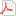 PresentaciónEl “Máster en Sanidad y Producción Porcina” organizado conjuntamente por la Universidad de Lleida (UdL), la  Universidad de Zaragoza (Unizar) y la Universidad Complutense de Madrid (UCM) se enmarca dentro de la rama de conocimiento de Ciencias de la Salud.El Título presenta un diseño flexible de manera que permite satisfacer tanto una posible orientación investigadora como una profesional. La docencia se programará de forma personalizada, teniendo en cuenta que las clases teóricas se concentran los jueves y los viernes de cada semana  y el resto de días para la realización de prácticas en empresas del sector.  El master promueve el uso de las TIC (Tecnologías de la Información y Comunicación) y la docencia semipresencial, con el objetivo de proporcionar al alumnado una formación complementaria y potenciar la participación activa a todos  los niveles.  Esto facilita la incorporación de alumnos tanto de España como de Iberoamérica y Europa. Los alumnos que superen el programa formativo del Máster obtendrán un Título Oficial de Master Universitario en Sanidad y producción Porcina reconocido por la Universidad de Lleida (UdL), la  Universidad de Zaragoza (Unizar) y la Universidad Complutense de Madrid (UCM). El máster se podrá cursar también de forma bianual o modular para el perfil de alumnos con trabajo.  Director y coordinador UdL: Marc Tor (mtor@prodan.udl.cat) Coordinadora UNIZAR: Victoria Falceto (vfalceto@unizar.es)Coordinador UCM: José Manuel Sánchez-Vizcaino (jmvizcaino@vet.ucm.es)  